Ε ξ ε τ α σ τ έ α     Ύ λ η   2 0 2 1 – 2 0 2 2 ΕισαγωγήΛατινική Γλώσσα και Λογοτεχνία: Η λατινική γλώσσα, Η γένεση της ρωμαϊκής λογοτεχνίας,Εποχές της ρωμαϊκής λογοτεχνίας, Γενικά χαρακτηριστικά της ρωμαϊκής λογοτεχνίας(σχολικό βιβλίο Μ. Πασχάλης, Γ. Σαββαντίδης, Λατινικά τ. Α΄).Η εξέλιξη της ρωμαϊκής λογοτεχνίας: Κλασική εποχή: α. Οι χρόνοι του Κικέρωνα, β.Αυγούστειοι χρόνοι. γ. Μετακλασική εποχή. δ. Ύστερη αρχαιότητα (σχολικό βιβλίο Μ. Πασχάλης, Γ. Σαββαντίδης, Λατινικά τ. Α΄).Κείμενα Για την εξέταση του μαθήματος των Λατινικών στη Γ΄ τάξη του Ημερήσιου Γενικού Λυκείου, ορίζονται ως ύλη: το σχολικό βιβλίο Μ. Πασχάλης, Γ. Σαββαντίδης, Λατινικά τ. Α΄: Μαθήματα XVI, XVIII, XIX,  το σχολικό βιβλίο: Μ. Πασχάλης, Γ. Σαββαντίδης, Λατινικά τ. Β΄: Μαθήματα XXI, XXIII, XXIV, XXVI-XXVIII, XXXV-XLV, XLVIII,και αξιοποιείται: το βιβλίo αναφοράς: Α. Τζάρτζανος, Λατινική Γραμματική.Γραμματικά − Συντακτικά φαινόμεναΤο εξωτερικό και το εσωτερικό αναγκαστικό αίτιοΤο απαρέμφατο του ενεργητικού παρακειμένουΗ αόριστη αντωνυμία quidam, quaedam, quiddam (ουσιαστική) και quoddam (επιθετική)Το ειδικό απαρέμφατοΤο ουσιαστικό bosΟι συντελεσμένοι χρόνοι της παθητικής φωνήςΤο απαρέμφατο του παθητικού παρακειμένουΟ υπερθετικός των επιθέτωνΗ γενική και η αφαιρετική της ιδιότηταςΗ απόλυτη αφαιρετικήΤα ρήματα cado και caedo και τα σύνθετά τουςΟ σύνδεσμος dum + οριστ. του ενεστώταΗ απόλυτη αφαιρετικήΗ χρήση της υποτακτικήςΗ υποτακτική του ενεργητικού και παθητικού παρατατικούΗ χρήση της υποτακτικήςΗ ακολουθία των χρόνωνΗ υποτακτική του ενεργητικού παρακειμένουΗ υποτακτική του παθητικού παρακειμένουΗ υποτακτική του ενεργητικού υπερσυντελίκουΗ υποτακτική του παθητικού υπερσυντελίκουΗ ακολουθία των χρόνωνΟ ιστορικός και ο χρονικός cumΠροτάσεις ουσιαστικές με το quodΤα παραθετικά των επιθέτωνΟ υπερθετικός των επιθέτων σε -er και-lisΠεριφραστικός σχηματισμός των παραθετικώνΟ σχηματισμός των επιρρημάτωνΤα παραθετικά των επιρρημάτωνΟ β΄ όρος της σύγκρισης«Ανώμαλα» παραθετικάΟι εκφράσεις maior natu και minor natuΠαρατηρήσεις για τη χρήση του συγκριτικού (απόλυτη σύγκριση).Η απουσία της οριστικής στον πλάγιο λόγοΟ προσδιορισμός του τόπουΟ προσδιορισμός του χρόνουΤο ρήμα eo, ii(ivi), itum,ireΟι αιτιολογικές προτάσειςΟι τελικές προτάσειςΟ προσδιορισμός του σκοπούΟι επιρρηματικές συμπερασματικές προτάσειςΟι χρονικές προτάσειςΧρήσεις του συνδέσμου cumΟι υποθετικοί λόγοιΟι εναντιωματικές προτάσειςΟι παραχωρητικές προτάσειςΟι παραβολικές προτάσειςΟι υποθετικές παραβολικές προτάσειςΟι αναφορικές προτάσειςΟι ευθείες ερωτήσειςΟι πλάγιες ερωτήσειςΟι βουλητικές προτάσειςΑκολουθία των χρόνωνΟ πλάγιος λόγοςΒεβαιώνω ότι η παραπάνω ύλη έχει καθοριστεί σύμφωνα με το άρθρο 106 του νόμου 4610/2019.                                                        Ο καθηγητής                                         Κωνσταντινόπουλος Κ.ΕΛΛΗΝΙΚΗ ΔΗΜΟΚΡΑΤΙΑ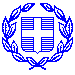 Καλάβρυτα,          12   Μαΐου 2022ΥΠΟΥΡΓΕΙΟ ΠΑΙΔΕΙΑΣ ΚΑΙ ΘΡΗΣΚΕΥΜΑΤΩΝΠΕΡΙΦΕΡΕΙΑΚΗ Δ/ΝΣΗ Π.& Δ. ΕΚΠ/ΣΗΣΔΥΤ. ΕΛΛΑΔΑΣΜάθημα:  ΛΑΤΙΝΙΚΑΤάξη: ΓΚαθηγητής : ΚΩΝΣΤΑΝΤΙΝΟΠΟΥΛΟΣ Κ.ΔΙΕΥΘΥΝΣΗ Δ/ΘΜΙΑΣ ΕΚΠΑΙΔΕΥΣΗΣ ΑΧΑϊΑΣΜάθημα:  ΛΑΤΙΝΙΚΑΤάξη: ΓΚαθηγητής : ΚΩΝΣΤΑΝΤΙΝΟΠΟΥΛΟΣ Κ.ΓΕΝΙΚΟ ΛΥΚΕΙΟ ΚΑΛΑΒΡΥΤΩΝ«ΕΥΣΕΒΙΟΣ ΚΗΠΟΥΡΓΟΣ»Μάθημα:  ΛΑΤΙΝΙΚΑΤάξη: ΓΚαθηγητής : ΚΩΝΣΤΑΝΤΙΝΟΠΟΥΛΟΣ Κ.Μάθημα:  ΛΑΤΙΝΙΚΑΤάξη: ΓΚαθηγητής : ΚΩΝΣΤΑΝΤΙΝΟΠΟΥΛΟΣ Κ.